Lab Safety PortfolioUsing the Flinn Scientific Safety Contract ,create a lab safety portfolio that explains the general guidelines for laboratory safety, the uses of common laboratory equipment, and details the important locations in the lab.  Make sure to include the following components in your portfolio.  There will be an open portfolio quiz.  If your portfolio contains all of the following mandatory components, then you will be equipped with the answers to the quiz. Directions:Fold your paper to look like the diagram below.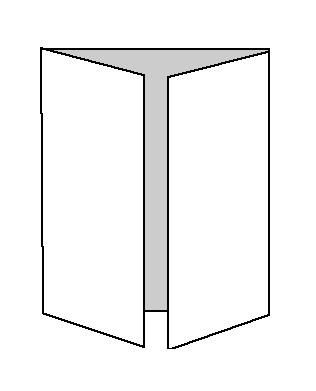 On the INSIDE FLAPS, create spaces for the 21 General Safety Rules found on the Flinn Scientific Safety Contract.  Rewrite the first 21 General Safety Rules on the 2 inside flaps. For a neater look, put  10 to 11 rules on each flap.  On the INSIDE CENTER, attach the safety symbols to the inside of the portfolio. On the BACK CENTER color and cut out the common laboratory equipment.  Write in the function of the commonly used laboratory equipment next to the picture.  The functions will be found at the lab tables and the Lab link on ThompsonScience.comMake the FRONT CENTER colorful and creative…these will be displayed! Attach the map of the New West Charter Science Lab as a flap in the INSIDE CENTER FLAP of the portfolio. Clearly draw and label the following structures on the map provided:All 6 Lab Tables, numberedSink basin and 3 faucetsTwo exits from the labWhite boardSmart boardEyewash and shower2 Fire extinguishersCorrosive and Flammable cabinetSafety Google sanitizerWindows Sharps container (where broken glass goes)Spill stationPaper towel dispensersTrash cans and recycle binLarge storage cabinet (in corner)Instructors storage and demo desk (under the window) IncubatorRefrigerator12 gas linesPhoneCRIME SCENE EVIDENCEInclude the tape outline and any surrounding evidence.